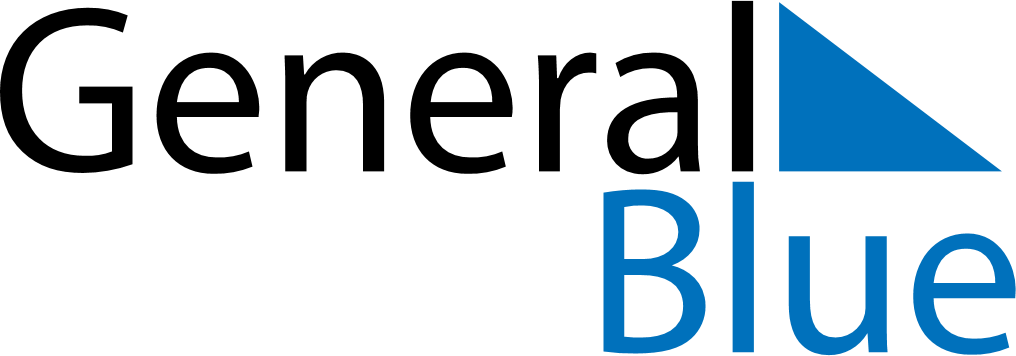 April 2021April 2021April 2021April 2021FranceFranceFranceSundayMondayTuesdayWednesdayThursdayFridayFridaySaturday1223456789910Easter Monday1112131415161617181920212223232425262728293030